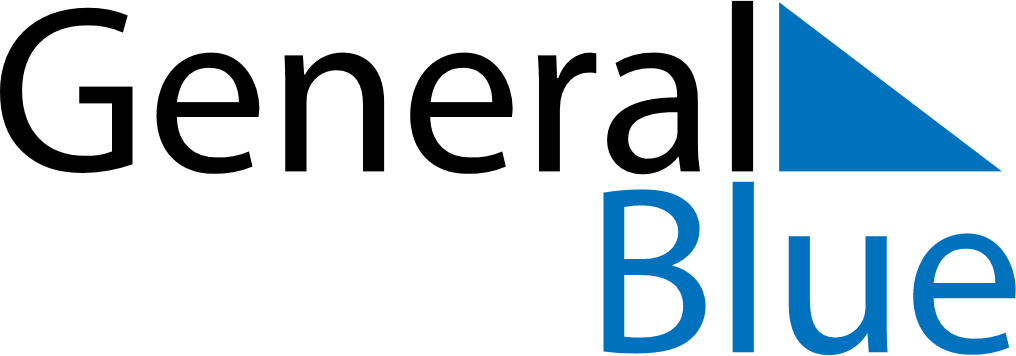 June 2024June 2024June 2024June 2024June 2024June 2024June 2024Vintrosa, OErebro, SwedenVintrosa, OErebro, SwedenVintrosa, OErebro, SwedenVintrosa, OErebro, SwedenVintrosa, OErebro, SwedenVintrosa, OErebro, SwedenVintrosa, OErebro, SwedenSundayMondayMondayTuesdayWednesdayThursdayFridaySaturday1Sunrise: 3:56 AMSunset: 9:59 PMDaylight: 18 hours and 3 minutes.23345678Sunrise: 3:54 AMSunset: 10:01 PMDaylight: 18 hours and 6 minutes.Sunrise: 3:53 AMSunset: 10:03 PMDaylight: 18 hours and 9 minutes.Sunrise: 3:53 AMSunset: 10:03 PMDaylight: 18 hours and 9 minutes.Sunrise: 3:52 AMSunset: 10:04 PMDaylight: 18 hours and 12 minutes.Sunrise: 3:51 AMSunset: 10:06 PMDaylight: 18 hours and 14 minutes.Sunrise: 3:50 AMSunset: 10:07 PMDaylight: 18 hours and 17 minutes.Sunrise: 3:49 AMSunset: 10:08 PMDaylight: 18 hours and 19 minutes.Sunrise: 3:48 AMSunset: 10:10 PMDaylight: 18 hours and 21 minutes.910101112131415Sunrise: 3:47 AMSunset: 10:11 PMDaylight: 18 hours and 23 minutes.Sunrise: 3:46 AMSunset: 10:12 PMDaylight: 18 hours and 25 minutes.Sunrise: 3:46 AMSunset: 10:12 PMDaylight: 18 hours and 25 minutes.Sunrise: 3:46 AMSunset: 10:13 PMDaylight: 18 hours and 27 minutes.Sunrise: 3:45 AMSunset: 10:14 PMDaylight: 18 hours and 28 minutes.Sunrise: 3:45 AMSunset: 10:15 PMDaylight: 18 hours and 30 minutes.Sunrise: 3:44 AMSunset: 10:16 PMDaylight: 18 hours and 31 minutes.Sunrise: 3:44 AMSunset: 10:17 PMDaylight: 18 hours and 32 minutes.1617171819202122Sunrise: 3:44 AMSunset: 10:17 PMDaylight: 18 hours and 33 minutes.Sunrise: 3:44 AMSunset: 10:18 PMDaylight: 18 hours and 34 minutes.Sunrise: 3:44 AMSunset: 10:18 PMDaylight: 18 hours and 34 minutes.Sunrise: 3:43 AMSunset: 10:18 PMDaylight: 18 hours and 34 minutes.Sunrise: 3:43 AMSunset: 10:19 PMDaylight: 18 hours and 35 minutes.Sunrise: 3:44 AMSunset: 10:19 PMDaylight: 18 hours and 35 minutes.Sunrise: 3:44 AMSunset: 10:19 PMDaylight: 18 hours and 35 minutes.Sunrise: 3:44 AMSunset: 10:19 PMDaylight: 18 hours and 35 minutes.2324242526272829Sunrise: 3:44 AMSunset: 10:20 PMDaylight: 18 hours and 35 minutes.Sunrise: 3:45 AMSunset: 10:19 PMDaylight: 18 hours and 34 minutes.Sunrise: 3:45 AMSunset: 10:19 PMDaylight: 18 hours and 34 minutes.Sunrise: 3:45 AMSunset: 10:19 PMDaylight: 18 hours and 34 minutes.Sunrise: 3:46 AMSunset: 10:19 PMDaylight: 18 hours and 33 minutes.Sunrise: 3:47 AMSunset: 10:19 PMDaylight: 18 hours and 32 minutes.Sunrise: 3:47 AMSunset: 10:19 PMDaylight: 18 hours and 31 minutes.Sunrise: 3:48 AMSunset: 10:18 PMDaylight: 18 hours and 29 minutes.30Sunrise: 3:49 AMSunset: 10:18 PMDaylight: 18 hours and 28 minutes.